IntroductionThis document is designed toThe first step in any procurement process is to determine what your needs are with specificity.  This includehe that you should use to select the appropriate procurement method to meet the flow chart below.: OGS C: gency or -Gathering InformationRequest for IformationA equest for nformation (“RFI”) is a research and information gathering document used when an agency seeks to learn about the options available for addressing a particular need or want to obtain information to help create viable requirements for a potential solicitation. For example, an agency needs to buy decals to affix to the exterior of a vehicle but does not know how various materials (such as stock or ink) withstand long-term exposure to the elements. Issuing an RFI to potential bidders would elicit responses that would enable the agency to write specifications to provide the agency with the best solution.Consider using an RFI to gather information about the types of goods/services that are available. Certain types of products evolve rapidly; therefore, sending an RFI to vendors may provide insight on newer, more efficient products or services that better address the needs of the agency. It is also strongly recommended that an RFI be advertised in the New York State Contract Reporter to provide additional vendors with an opportunity to respond to the RFI. In addition, all attempts to gather information should include MWBEs, SDVOBs and SBEs. Use the agency compliance office to help contact these vendors.Request for CommentA equest for omment (“RFC”) is used to solicit input from all potential bidders about a solicitation’s structure and language to assess its impact on potential bidders. For example, an agency has drafted a equest for roposals (solicitation) but is unsure if potential bidders will find the language too restrictive or the requirements unclear. The RFC allows the agency to gather information, revise the solicitation as appropriate, and issue a document to which potential bidders would be more likely to respond. This practice differs from sending a draft solicitation, in that the agency is only sending the sections of the solicitation that are open for discussion.Draft SolicitationsAn agency may submit a draft solicitation to all potential bidders for remarks/comments prior to issuance. The cover letter releasing the draft solicitation should state for which sections of the document the agency is requesting feedback. It should be noted that certain sections of the solicitation are not subject to amendment (e.g., Appendix A, which sets forth the standard clauses for New York State contracts).Roundtable SessionsA roundtable session generally is an open meeting among all potential bidders and the agency involved in the procurement before the release of a competitive solicitation. These meetings allow potential vendors and agency staff to ask questions of each other and allow for an open exchange of information. It is suggested that these meetings be moderated to ensure that all attendees are provided an equal opportunity to participate. Techniques that can be used include: agendas detailing the topics to be discussed; prior submission of questions; and restricting time allowed for responses.General Solicitation ConceptsUse Appropriate TerminologyUse understandable, plain language.  Eliminate agency/state-specific or technical language as much as possible or explain/define what it means.  Be consistent in the use of words.  Don’t use more than one word to mean the same thing. Consider including a glossary of defined terms.Avoid Conflicting InformationDon’t repeat the same information in multiple sections of the solicitation.  Make it easy for bidders to identify what must be included with the bid and the requirements of the contract by stating what is needed only one time.  If referencing information found elsewhere in the document, identify the specific section (e.g., “as described in Section 4.4 – Reporting Requirements”). Avoid AmbiguityDo not use vague language such as: sufficient, consistently, generally, periodically, reasonable.  Such language may be open to differing interpretations. Definitive language that is clear and concise, such as weekly or quarterly, is difficult to dispute.  Don’t say “in accordance with manufacturer’s specifications,” as these may change.  Include the actual specifications so contractors know what is expected.  Be SpecificWhere possible, give quantitative measurements of deliverables or requirements.  For instance, if the scope requires electronic storage of documents, what is the size of those documents (e.g., MB, GB, TB)?  Avoid specifics that are tailored to a particular vendor unless critical to documented legitimate form, function, and utility needs.   Be Thorough and ComprehensiveRemember, if it isn’t in writing, it isn’t included.  Even if something is common practice in the industry, if it is not specified in the scope, the contractor does not have to provide it. Make sure all relevant terms are included in the solicitation or include a sample contract with all relevant terms.Have someone review the final draft solicitation who is not familiar with the procurement to identify gaps, conflicting information, or scope that is too broad or narrow.  Scope of WorkA scope of work provides a thorough summary of what is being purchased, minimum qualifications to bid, pricing methodology, and method of award.  While there is no "one way" to write a scope of work, the fundamental principles are similar in each solicitation. Think about what information a bidder would want or need to know to develop a plan and a price.  Section and subsection titles will vary depending on what is being procured (e.g., equipment maintenance vs. consulting).  Specifications should be as clear, inclusive, and as informative as possible. Specifications should be precise enough so that the agency will receive the commodity or service needed, yet broad enough to encourage competition. The agency should develop generic requirements that do not favor a particular vendor. The agency should describe the relative roles and responsibilities that the contractor and the agency are expected to undertake during the term of the contract. Roles and responsibilities must include any terms that apply to any other party (e.g., resellers, dealers, distributors, or sub-contractors).If procuring a commodity, service, or technology for the first time, extensive research should be performed to provide sufficient details.  The solicitation may incorporate any information obtained from research regarding the products and/or services available.  For all others, the agency should evaluate prior procurements to ensure inclusion of all necessary terms and conditions.  Scope Content to ConsiderThe following items should be considered during scope development, as appropriate.  Please note that this is not an exhaustive list and additional topics may be appropriate to consider based on the details of the procurement.Introduction/Overview: Describe in general high-level terms what the commodity, service, or technology requires or entails and expected outcomes.  This section should summarize who, what, where, when, and why.  Background/Existing Environment: If deemed helpful to potential bidders, give current and/or historical usage or spend and explain how this work may relate to other work/contracts. Commodities or Service Requirements: Describe the commodity to be delivered or actual work to be performed; use subsections for different specifications or pieces of the work - for example: floor sweeper, monthly preventative maintenance; periodic overhaul; annual electrical current testing, etc.Equipment to be Serviced: Identify equipment/systems – include make and model, age, capacities, sizes, etc.Location of Services or Delivery: Identify on-site vs. at contractor’s location; building names and address, inside delivery, security restrictions, FOB destination (unless otherwise specified) is required for all deliveries, etc.Schedule/ Frequency: Describe when and how often the commodity is to be delivered or the work is to be performed; identify coordination, access, time, and frequency requirements, etc. Transition: Describe the responsibilities for the transition period where one vendor is ending their contract and a new vendor is starting service. This may include, but is not limited to, knowledge transfer, overlapping services, equipment or data transfers to the agency, another agency or successor contractor before or at the end of the contract.Reporting Requirements: List and describe all required status meetings and written documentation to be provided.  Include details, formatting, frequencies, who to submit to, etc.  Warranties: Identify warranty requirements based on market research.  Typical minimum is one-year materials and workmanship or manufacturers standard, whichever is greater.Deliverables: Describe each deliverable expectation and final work product to be provided.Acceptance: Describe when and how each product or deliverable will be deemed complete and accepted.  Identify acceptance criteria, including timeframes, and testing requirements, etc.Staffing Requirements Describe how the contract needs to be staffed, including credentials and licenses/certifications, specific titles, number of staff, specific days/hours, experience, etc. This section should include EEO requirements as appropriate.MWBESDVOB Requirements: After consulting with agency compliance staff, identify the specific MWBESDVOB opportunities to set subcontracting/supply goals for these commodities or services.  Also include all compliance document requirements, good faith effort documentation, and penalties for failure to comply. Green Purchasing Requirements: State agencies should consider environmental attributes and green performance standards as part of their overall assessment of the agency’s need for goods or services. In this way, specifications and contracts can be developed efficiently to meet State requirements and goals. Contact your agency's designated sustainability coordinator for more information regarding applicability of environmental policies for your agency’s needs.  The list of approved EO green procurement specifications can be found at: The list of sustainability coordinators can be found at: Executive Orders: Include in scope all requirements to comply with applicable Executive Orders.   Training: Specify what training the contractor needs to provide, including when, where, who, in-person vs. online, number of people to train, class size, specific topics/materials, etc.Prevailing Wage Rate: Include prevailing wage requirements for building services under Article 9 or construction related services under Article 8 of the NYS Labor law.  Include Prevailing Rate Case (PRC) number issued by DOL in the solicitation. https://dol.ny.gov/public-work-and-prevailing-wage OSHA: Identify any training and worker safety requirements such as OSHA and Right to Know.  Requirements may differ between blue-collar and white-collar work.  https://dol.ny.gov/public-employee-safety-health Data Security Requirements: Reference applicable security or privacy clauses such as Health Insurance Portability and Accountability Act (HIPAA), Criminal Justice Information Services (CJIS), Family Educational Rights and Privacy Act of 1974 (FERPA), Payment Card Industry Data Security Standard (PCI-DSS), Internal Revenue Service Publication (IRS PUB 1075), or any applicable ITS technology policies or standards, etc.Background Checks: Identify specific background checks required based on access to the site, agency information or nature of service.System Requirements/unctionality: Describe what the system needs to do; if contractor is to provide a system, it can be design based (sizes, capacities, etc.), or performance based (needs to process 100 units per day, must produce a daily report, etc.)  Include description of current and future needs.Data Ownership: Identify who will own work products, etc.Performance or Other Bonds: Include in limited circumstances based on a risk assessment.Performance Standards: Describe the performance standards that will be used to assess the contractor’s compliance with the contract requirements. Discuss with agency counsel about including provisions for service credits or liquidated damages.Determining Procurement Type: Commodity, Service, or TechnologyDue to the ongoing advancement of cloud computing, internet of things (iot), smart, etc., many products that were formally procured as commodities may now be technology.Additionally, certain work that was traditionally procured under Public Buildings Law that involves providing products that may now be technology which could make the work technology services.To determine if a product the state agency is intending to procure is a technology, state agencies should review the definition of technology and consider the following:Based on this information, the state agency should determine and document in its procurement record if the product and associated services are technology.  If the state agency determines a product is a technology, to determine if work that was traditionally obtained under Public Buildings Law § 8 or Education Law § 376, state agencies should consider the following:Does the work involve hands-on physical work on the product?Does the work involve direct electronic actions upon the product (e.g., programming)?Would separating this work from implementing the product affect the warranty, functioning, operations, cyber/network integrity, or interoperability, etc. of the product?Would separating the work still allow for the provision of the product as per the NYS Building Codes?Is the work incidental but directly necessary for the product, or is it just convenient to perform the work at the same time?If a “structural” change, is it:Only being performed because it is necessary to implement the productNot a material alteration to the building but instead an incidental adjustment? Not a major renovation? Based on this information, the state agency should determine and document in its procurement record if the work is technology services and not subject to Public Buildings Law § 8 and Education Law § 376.SpecificationsThe solicitation should specify which aspects or features of the requested deliverables are critical to the agency, and which are therefore expected to be included in the bid or proposal. Specifications generally fall into one of the four categories outlined below.Mandatory Minimum required goods or services that the agency deems essential to the program. Don’t include requirements that are unnecessary and could limit competition and drive up cost.  Ensure all mandatory requirements will be evaluated and, if not met, the bidder will be disqualified.  Define each task that needs to be performed.OptionalGoods or services that are mandatory for the bidder to propose, but that the agency is not obligated to purchase.  In order to be included in the resulting contract, the options must be evaluated for technical and cost. (Agency should include a note on the Price pages instructing bidders that they MUST offer a price for OPTIONAL goods/services or their bid will be disqualified.)DesirablGoods or services that the agency prefers, but that are not mandatory for the bidder to propose.Developing Performance SpecificationsPerformance specifications are results and use oriented, leaving the supplier with decisions on how to make the most suitable product  When drafting performance specifications, state agencies should consider the following:What are the actual needs of the state agency as opposed to desirable features?What skills, qualifications, etc. are mandatory for the vendor and its personnel to mitigate the state agency’s risk and ensure only qualified and reliable vendors are awarded?When, where, and how will work be performed or goods delivered?What constitutes acceptance?Will there be schedules/milestones to meet and is there specific payments associated with this progress or milestone?Do the specifications align and reflect any applicable statutes, regulations, etc.?Do the terms and conditions adequately address the commodity, service, or technology being procured? Are the specifications feasible, verifiable, and specific?State agencies must document this information in its procurement record and should use a functionality matrix to rate performance specifications in its procurement.  Minimum Bidder QualificationsAn agency may establish minimally acceptable qualifications that a bidder must meet in order to be deemed responsive. These may include but are not limited to: adequacy of resources, staffing, licenses or certifications, experience (company and/or employee), recently completed projects of similar scope/size, references, MWBESDVOB utilization and past performance. If the agency elects to establish minimum qualifications, it must disclose in the solicitation both the qualification criteria and that bidders not meeting these criteria will be eliminated without further evaluation. Minimum qualification criteria are scored on a pass/fail basis.Submissions and EvaluationsPrior to establishing method of award and evaluation criteria the agency must determine whether the award will be based on lowest price or best value.  For commodities, award shall be made based on lowest price among responsible and responsive offers (State Finance Law § 163(3)(a)(ii)). In the case of services, the award must be based on “best value” (State Finance Law § 163(4)(d)). However, best value can be equated to lowest price. An nvitation for ids (IFB) is generally used for a procurement when the award is based on lowest price only, while a equest for roposals (RFP) is generally used for the procurement of services or technology in situations where price is not the sole determining factor and the award will be a best value procurement based on a combination of cost and technical factors.  Regardless of whether the solicitation is lowest bid or best value, consider including total cost of ownership or life cycle costs.  This may include ongoing costs of maintenance, ongoing cost of consumables, incidental upgrades to existing infrastructure, additional training and staff support requirements, if necessary, and end of life costs, such as destruction and disposal.If an agency is considering using a cost evaluation method other than those described above, such as “banding” or “competitive cost range,” consider contacting OSC for discussion.Lowest Price SolicitationThe solicitation should identify the method of award as a lowest price procurement awarded to lowest responsive and responsible bidder. The solicitation should indicate whether the agency anticipates making a single or multiple award pursuant to the solicitation. If there will be multiple awards, it should also state whether awards will be made by lot, region, item, grand total, type of service, or some other characteristic.  The agency should specify in the solicitation how ties will be broken.  In the event of a tie bid, the decision as to the winning bid must be made in accordance with the State Finance Law § 163(10)(a).Best Value SolicitationMethod of Award The solicitation should identify the method of award as a best value procurement, which takes into consideration cost as well as technical or non-cost factors. The solicitation should indicate whether the agency anticipates making a single or multiple award pursuant to the solicitation. If there will be multiple awards, it should also state whether awards will be made by lot, region, type of service, or some other characteristic.The agency should specify in the solicitation how ties will be broken.  In the event of a tie bid, the decision as to the winning bid must be made in accordance with the State Finance Law § 163(10)(a).Evaluation CriteriaThe solicitation must present the criteria that will be used for the evaluation of proposals. At a minimum, the agency must disclose in the solicitation the relative weights that will be applied to the cost and technical components of the proposals. An example would be:  30 percent for cost and 70 percent for technical.An agency may elect to include in the solicitation a more detailed breakdown of the evaluation criteria, such as specifying the relative weights for detailed categories (e.g., Experience = 20 percent, Staffing = 10 percent, quantitative factor or diversity practices = 2.5 percent, sustainability and environmental considerations = 10 percent and so forth).  Evaluation criteria must be finalized prior to the initial receipt of bids.The criteria selected for evaluation must reflect the agency’s objectives, scope of services, and requirements as set forth in the solicitation. Examples of typical technical evaluation criteria include, but are not limited to:Work plan and methodology to achieve desired end resultsDegree to which the proposal satisfies mandatory, optional, desirable and/or alternative green performance standardsExperience of the bidder in providing the required services and/or technologyManagement capability of the bidderBidder’s overall past performanceQualifications and experience of the bidder’s proposed staffConformance with the schedule of work set forth in the solicitationBidder referencesNOTE: Agencies are reminded that the criteria and sub-criteria may, but are not required to, be disclosed in the solicitation.Once the technical evaluation criteria have been determined, values must be assigned to the criteria and any sub-criteria. Points are assigned to each technical evaluation criterion. Evaluators review the technical proposals and assign a score up to the maximum points for each technical evaluation criteria category.  The technical criteria may be further broken down into sub-criteria and a subset of points is assigned to each sub-criterion.  In rare instances, due to the nature of the procurement, alternative concepts for assigning value to the technical criteria may be permissible.  The evaluation criteria and the values assigned must be consistent with any information provided in the solicitation.Pricing SubmissionsPricing pages must be structured in accordance with the selected pricing methodology.  All bidders must provide the same pricing components and where possible, pricing should be collected from all bidders in the same format.  This may include requiring all bidders to use the pricing sheets provided in the solicitation.Agencies should request early payment discounts for payments made in less than 30 days after receipt of a proper invoice.  must detail the discount by providing on the bid proposal form, the percentage of discount and the specific number of days within which the payment must be made for the discount to apply. If the bidder offers multiple discounts, it must provide the details for each discount offered (for example:  2%/15 days; 1%/20 days).  A discount for early payment does not affect bid amounts nor is it considered in making awards, except that a discount may be considered in resolving tie bids.   Pricing EstimatesThe solicitation must describe how pricing will be evaluated.  If there is a known or fixed quantity, provide those details in the solicitation.  For purchases with unknown or estimated quantities, agencies should include in the solicitation anticipated quantities for the bidder to base price on.  These estimates can be based on historical usage or other benchmarks. For estimated quantities, include language in the solicitation notifying bidders that the quantity referenced is not guaranteed and the agency will only be responsible for actual quantities ordered. For projects with deliverables that include hourly rates, agencies should request both hourly rates and estimates of number of hours to complete the deliverable. Pricing proposal forms should be developed in a manner that applies weight according to quantities and timeframes expected.  For example, if bidding multiple items, be sure to factor the anticipated quantities for each.  The weight of each component could affect the outcome of the bid.Required Document SubmissionsFormat of Submissions: The solicitation should specify the documents required to be submitted in an electronic or hard copy format (paper, flash drive, USB, online submission, etc.), number of copies required, packaging and labeling, and separation of technical and financial submittals, if applicable.  Identify any security or building access procedures that may affect the delivery of a submittal.References: If the agency requires a bidder to submit references as part of the response, the agency must, at a minimum, verify the references provided as part of its evaluation process. If the agency opts to score reference checks, the scoring methodology must be disclosed in the solicitation.Financials: The agency may require documents to establish the financial capacity of the bidder or reserve the right to request this information at any time prior to or after award. Document PreparationAll information should be categorized under a section heading/subsection heading. Avoid using a run-on list of random thoughts or including information under a heading where it doesn’t belong.  Sections and subsections should follow a uniform numerical structure, and where appropriate, be in chronological order, as shown in this example:HVAC Equipment to be servicedMotorsMotor #1 make Acme / model xyzMotor #2 make Acme / model pqxCooling TowersTower #1 make Ronco / model h2oTower #2 make Ronco / model h2oIn addition to the product/service specifications, the solicitation informs potential bidders of the nature of the procurement, any statutory requirements, the deadline for submission of bids, the location where bids must be sent, delivery terms, any special delivery requirements, and the basis for the award (e.g., lowest price).The solicitation may also include other terms that the procuring agency desires or requires to be in the contract.  For example, if the agency chooses to allow for cost adjustments, the basis for the cost adjustment must be specified in the solicitation. Cost adjustments may be based on standard measures such as the U.S Bureau of Labor Statistics Consumer Price Index (CPI) or the Producer Price Index (PPI). An agency must also include insurance requirements that specify that bidders must provide insurance in accordance with the scope of the solicitation. Insurance requirements, including limits, should be tailored to the scope of the contract.  Additional information on insurance requirements may be found in Section 4.21.Solicitation instructions should inform the potential bidder of the contract period/term and any extensions or renewals, the price structure, (hourly, per item, per carton, square foot, etc.), the agency’s bid protest dispute resolution policy (if applicable), performance requirements, contract monitoring, termination rights and any optional requirements. The solicitation should also outline any bidder qualifications that the agency requires, such as licensing, if required, special equipment, financial viability, minimum years of experience, etc. If a specified qualification results in reduced competition, the agency may need to justify the requirement. The solicitation must inform potential bidders of the State’s “reserved rights.” A list of reserved rights is included in Section 4.22 and should be the minimum used. Agencies are encouraged to review the list and add to it, as needed.The solicitation should inform potential bidders of the method of award – that is, whether the award will be by lot, item, region, or some other method.The solicitation should also inform bidders of the requirements of Appendix A and depending on the nature and/or value of the contract, other requirements that must be included in the solicitation (e.g., federal requirements/clauses).Order of Precedence/Conflict of Terms The solicitation should inform bidders of all documents that will be included in the resulting contract and how any conflicts of terms among those documents will be resolved.  Consult with agency counsel before finalizing order of precedence.  Appendix A must be first in the order of precedence.  Below is a sample;Appendix A – Standard Clauses for NYS ContractsAmendment(s) to the Contract/Award DocumentContract/Award Document Clarifications and Addenda/Amendments to the solicitationSolicitation, Appendices, Attachments and ExhibitsClarifications to the Bidder’s ProposalBidder’s ProposalIn the event of a conflict in any provisions of these documents, the order of precedence shall be as listed above from the highest to the lowest.FormattingTable of Contents: A detailed and accurate Table of Contents improves the ability of potential bidders to grasp and keep track of all aspects of the solicitation and to respond effectively.Adapting Standard Formats to the Specific Procurement: In general, previously issued solicitations and/or solicitation templates can be very helpful when creating a solicitation document for a new procurement. However, it is important to recognize that such models must often be adapted to suit the particular circumstances. Be aware that changes in law may have occurred since the example was created, which in turn may alter the provisions that must be included. Some amount of tailoring is typically necessary to construct an appropriate and effective solicitation package.For additional guidance in adapting a template or a previously used format to suit the procurement situation at hand, it is advisable to refer to the agency’s policy and procedures and consult with experienced procurement personnel.Procedural MattersConducting Site Visits and Pre-Bid ConferencesPrior to the due date for bids, the agency may hold site visits and/or pre-bid conferences. These provide an opportunity for bidders to ask questions and obtain a better understanding of what is needed and what might be offered. For agencies, these events are an opportunity to explain in detail what is being sought or highlight unique or specific requirements of the solicitation or the work environment. For example, a site visit may be useful in a procurement for janitorial services so potential bidders can know exactly what the equipment and/or facility looks like, whether there is access for vehicles, what the security procedures are, and other factors.Pre-bid conferences are an opportunity for prime vendors to meet subcontractors, including MWBE and SDVOB vendors. Consider hosting a meet and greet for primes and subcontractors connected with a pre-bid conference for large contracts or projects.Pre-bid conferences can be conducted via a conference call, in-person, or as a combination of both. The agency must document who attended, the questions raised, the location, time, and other salient information.The solicitation must identify the date, time and location of such events, if planned, and whether attendance is mandatory in order to bid. All attendees should be advised that any information or answers provided are not binding on agency.Only answers provided in the published questions and answers (Q&A) will be binding.Timeline and Calendar of EventsThis section should provide a specific timetable for the procurement process. Important milestones to be specified typically include:Solicitation Release Date - The schedule should include the solicitation release date.Date for Pre-Bid Conference/Site Visit - Attendance must be defined as optional or mandatory and vendor's attendance must be recorded on a sign-in sheet.  If attendance is mandatory, vendor’s attendance must be recorded on sign-in sheet and the agency should distribute any amendments to the solicitation and other communications only to vendors attending the mandatory conference/site visit and bids may only be considered from bidders who participated.Dates for Question Submission and Agency Response - The solicitation should provide the time frames for submission of questions and responses to those questions. The method for submitting questions should be stated.  Bidder should be notified that any requested deviations must be submitted during the question and answer (“Q&A”) period.  Deviations are proposed changes to the scope, terms and conditions, or other requirements of a solicitation.  Consider providing bidders with a form or standard format to submit their questions.  The Q&A process may be multiphase, allowing for questions and answers prior to, during, and/or after the pre-bid conference/site visit. If no pre-bid conference/site visit will be held, the agency should still provide for a Q&A period. Answers provided must be vendor neutral and provided in writing to all potential bidders.  Notice of Intent to Bid (optional or mandatory) - The solicitation may require a bidder to provide, by a specified date, notice of its intent to submit a bid. This notice may be optional or mandatory, at the agency’s discretion, although agencies are encouraged to provide maximum flexibility for receipt of bids from all interested bidders.  If the notice of intent to bid is made mandatory, the agency should distribute any amendments to the solicitation and other communications only to vendors submitting the intent to bid, and bids may only be considered from bidders who submitted the intent to bid.  Date for Submission of Bids - The earliest possible due date for submission of bids is 15 business days after the advertisement appears in the New York State Contract Reporter. The solicitation should specify the manner for determining on time submission (specific clock in a specific location, time zone, receipt of email or submission of email based on time stamp, etc.). The solicitation should identify how late submissions will be addressed. When selecting the submission date, consideration should be given to time frames necessary for intervening activities, such as the pre-bid conference/site visit and the Q&A period. Other factors, such as the complexity of the solicitation, the time needed for vendors to prepare an effective response and obtain necessary internal approvals, and holidays that may limit the availability of agency staff and bidders, should also be considered.Date for No Bid Reply Form - Agencies may choose to include in the solicitation a form that vendors will submit indicating their intention not to bid. The form should include space for vendors to explain why a bid is not being submitted. The form should indicate that a no bid response will not affect participation in future solicitations. A date for its return should be specified. Return of this form is usually requested no later than the bids due date and time. The no-bid reply form helps the agency demonstrate that the solicitation was shared with others besides those responding, and to understand why a vendor did not bid.Method for Issuing Clarifications or Modifications to the Solicitation - This section should specify how the agency will issue any clarifications or modifications to the solicitation that may arise after it is first issued.  Include how and where to submit questions.  The solicitation should specify how deviations/exceptions proposed by the bidders will be handled.Interviews, Oral Presentations or Demonstrations - The solicitation may require a vendor to provide, either prior to or following proposal submission, an oral presentation, interview or demonstration. These may be scored or used to substantiate a proposal.  The solicitation shall identify the timeframe and manner in which these will occur.Confidentiality and Non-Disclosure Agreement (Optional or Mandatory) - The solicitation may require a vendor to provide, by a specified date, a signed Confidentiality and Non-Disclosure Agreement in order to obtain confidential information contained in exhibits, appendices, etc. to assist with the preparation of its bid. If made mandatory, the agency should distribute any amendments to the solicitation and other communications only to bidders providing a signed agreement by the specified date.Contract Anticipated Start Date - The date the contract is projected to start should be included in the calendar of events section.  Evaluation and AwardThe objective of the evaluation process is to apply the criteria set forth in the solicitation to ensure that bids are evaluated objectively, fairly, equally and uniformly.Administrative Review to Verify ResponsivenessThe agency must ensure that the bid submission is complete and accurate. This includes, but is not limited to:Ensuring that all required documents and forms, including MWBE and SDVOB utilization plans are included in the submission and signed if requiredReviewing of price submission for completeness and accuracy of calculationsDetermining on a pass/fail basis that all minimum mandatory qualifications to submit a bid (e.g., minimum experience requirements) set forth in the solicitation have been met.Bids found to be incomplete may be disqualified as provided for in the solicitation. See Section 6.10 for more information on disqualifications.NOTE: For low bid solicitations, administrative review should begin with the apparent low bid after verifying all calculations for all bidders.  If the apparent low bidder is not found to be responsive, the bid must be rejected, and the next lowest price bid must be reviewed. In addition, notice should be provided to an apparent low bidder who is being rejected as non-responsive.  For best value solicitations, any bids failing to meet administrative requirements should not be advanced for evaluation of technical and cost.  Consider evaluating cost proposals last.Best Value EvaluationBest value evaluations include an analysis of the technical proposals, a separate comparative analysis of the cost proposals, and a method for combining the results of the technical and cost proposal evaluations to arrive at the selection of the proposal deemed to be the best value solution for the State in accordance with the requirements set forth in the solicitation.Technical evaluation - An examination of the non-cost elements that were not considered during the administrative review, such as the functional specifications (e.g., proposed staffing and project plan, scheduling, solution model, diversity practices, or quantitative factors)Cost evaluation – Evaluation of the prices proposedThere are many ways to score bids.  One way is provided at the end of this section.Combined/Final ScoreThe agency should weigh the technical and cost evaluation results as two components, which together total 100 percent of the evaluation. For example, the technical evaluation could be weighted at 70 percent and the cost evaluation weighted at 30 percent. After the technical evaluation has yielded a technical score and the cost evaluation has yielded a cost score, the scores are weighted and combined to produce a final score for the proposal.  An example has been provided below.NOTE: In the event of a tie bid, the decision as to the winning bid must be made in accordance with the State Finance Law §163(10)(a) and any policy stated in the solicitation.Involving Upper ManagementIt is recommended that the final selection of a bidder be reviewed by a manager who has a broad perspective of the agency’s operations and knows the strategic considerations related to the procurement.  Management may: 1) concur with the selection; 2) request a re-evaluation in accordance with the pre-established evaluation methodology; or 3) determine that all bids should be rejected, and a new solicitation issued.  Management may not direct an award to a specific bidder who is not the low bidder or who has not offered the best value in accordance with the pre-established evaluation methodology.NegotiationsLower pricing may be negotiated with the winning bidder, so long as the scope of work is not changed as a result.  In cases where the best value solicitation has specifically provided for negotiation of terms and conditions, the agency may engage in negotiation with the successful bidder prior to settling on the contract terms.  Notes should be kept of all negotiation discussions and all revisions should be tracked in writing to ensure that the contract being signed contains all agreed upon terms and conditions.Revisions must not materially alter the requirements or specifications set out in the solicitation.  To assess whether a potential revision constitutes a material change, the question should be asked: “Would other bidders or non-bidders have responded differently if the term or condition to be revised as a result of negotiation had been included in the solicitation?” If the answer is "yes" or "possibly," then the provision may not be revised.Contract Administration and MonitoringThe approved contract must be administered and monitored properly for the duration of the contract.  Regular, diligent oversight of all activities and actions regarding the contract is an important part of the overall life cycle of a contract. The agency should assign staff who will be responsible for ensuring that the contractor performs the requirements of the contract in accordance with the contract’s terms, conditions and specifications. Proper oversight and administration of the contract may entail educating and communicating with agency personnel who will be direct users of the goods, services or technology acquired and who are in the best position to monitor the contractor’s performance of contract.  Regular performance monitoring is critical to ensure that required performance specifications and standards are met and maintained.Staff assigned to manage the contract should review the terms and conditions of the contract to identify required metrics, reporting requirements, and/or deliverables to be managed over the life of the contract.  Staff may want to create a checklist of important dates and/or deliverables.  It is important to obtain and manage detailed records on the contract over the life of the contract.  Documentation should be maintained for any meetings, actions or issues occurring during the contract period.  The procurement record (from solicitation through contract end date or final payment, whichever occurs later) must be maintained a minimum of six years plus the balance of the calendar year, following the conclusion of the contract.  Contract records must follow agency’s record retention policy, which may require a longer retention period. Effective Contract ManagementKick-off Meetings/Progress Meetings: Contract managers should consider holding meetings at the beginning of the contract period with the contractors to review expectations, requirements of the contract, invoice management, contract logistics, and reporting requirements.  In addition, contract managers should consider holding progress meetings at regular intervals throughout the life of the contract. Contract Logistics: Contract managers should ensure contractors remain compliant with the requirements of the contract throughout the life of the contract.  Some logistics that may be included in the contract include:Certifications/LicensesBackground ChecksDeliveryWorksite Access/LocationPrompt Payment/Discounts Certified PayrollsScheduling of ServicesDeliverables/Acceptance PolicyUpdated Utilization Plans and Detailed documentation of good faith effortsVendor Responsibility: Contract managers should review the contractor’s responsibility periodically throughout the life of the contract or upon discovery of adverse information.  Consult with agency counsel upon identification of contractor responsibility issues before any action is taken.  APPENDIX 1: EVALUATON Once the technical evaluation criteria have been determined, values must be assigned to the criteria and any sub-criteria.  In this example, the total available points are 100, the technical score is 70% of the total or 70 points maximum and cost is 30% or 30 points.Technical Evaluation: Points are assigned to each technical evaluation criterion. Evaluators review the technical proposals and assign a score up to the maximum points for each technical evaluation criteria category. Illustration:Work plan and methodology to achieve desired end results = 20 pointsSatisfaction of green performance standards = 5 pointsDiversity Practices = 5 pointsBidder’s experience in providing the required services and/or technology = 10 pointsBidder’s management capability = 10 pointsProposed staffing plan = 10 pointsConformance with the schedule of work set forth in the solicitation = 10 pointsTechnical evaluation formula: The following chart is an example of the technical evaluation formula (Total Weighted Points for this section is 700): 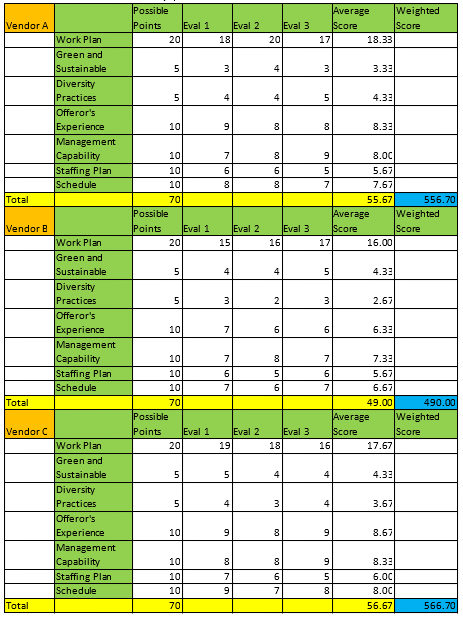 The technical criteria may be further broken down into sub-criteria and a subset of points is assigned to each sub-criterion. Evaluators review the technical proposals and score each sub-criterion. Illustration:Proposed Staffing Plan = 10 pointsStaffing Plan proposes at least ten Programmer I positions = 2 points Staffing Plan proposes at least four Programmer II positions = 2 points Staffing Plan proposes at least three Analyst I positions = 2 points Staffing Plan proposes at least one Analyst II position = 2 points Staffing Plan proposes at least three Trainer positions = 2 pointsThe technical criteria may also be considered according to a pre-established scale. Evaluators grade the technical proposals and assign points for each criterion within the scale. Illustration:Excellent Staffing Plan = 8-10 pointsGood Staffing Plan = 5-7 pointsFair Staffing Plan = 3-4 pointsPoor Staffing Plan = 0-2 pointsIn rare instances, due to the nature of the procurement, alternative concepts for assigning value to the technical criteria may be permissible. In such instances, it is recommended that the agency consult with the OSC Bureau of Contracts before beginning the procurement.NOTE: The evaluation criteria and the values assigned must be consistent with any information provided in the solicitation.The following chart is an example of the Cost Evaluation formula:Combined/final score from the example:VendorBidVendor A89,000Vendor B75,000Vendor C81,000Vendor Name Technical Score Cost Score Total Score Vendor A556.70252.80809.50Vendor B 490.00300.00790.00Vendor C 566.70277.78844.48